XXVII сессия    г. Алдан                                                                                                         29 ноября 2016 г.РЕШЕНИЕ  № 27-2О  присвоении  классных чинов  муниципальным служащим администрации муниципального  образования «Алданский район»В соответствии с Законом РС(Я)  746-З  № 397-1У от 18 ноября 2009 года  «О порядке присвоения и сохранения классных чинов муниципальным служащим», с  п. 1 ст. 15 Закона РС (Я) «О муниципальной службе в Республике Саха (Якутия)» от 11 июля 2007 года  480-З № 975-11, законом РС(Я) 572-З № 35-1У от 19.06.2008 г. (в редакции Закона РС(Я) от 18.06.2009 г. 706-З № 295-1У) «О ежемесячных и иных дополнительных  выплатах муниципальным служащим в РС(Я)», на основании экзаменационных листов муниципальных служащих  от 03 ноября  2016 года, представлений главы администрации МО «Алданский район» Позднякова С.Н. на Халиуллина Р.Г., Дудникова А.А.,  Алданский районный Совет депутатов РС(Я)  решил:Присвоить классный чин  «Действительный советник муниципальной службы 3 класса» Халиуллину Расилю Гарафиевичу, первому заместителю главы муниципального образования «Алданский район».Присвоить классный чин  «Муниципальный советник 3 класса» Дудникову Александру Александровичу, заместителю главы муниципального образования «Алданский район» по экономике и финансам.3. Контроль за исполнением настоящего решения возложить на комиссию по законности (Семерков В.И.).Председатель Алданского районного Совета депутатов РС (Я)                                                                               С.А. ТимофеевГлава МО «Алданский район»                                                                      С.Н. ПоздняковАЛДАНСКИЙ  РАЙОННЫЙСОВЕТ ДЕПУТАТОВРЕСПУБЛИКИ САХА (ЯКУТИЯ)III СОЗЫВА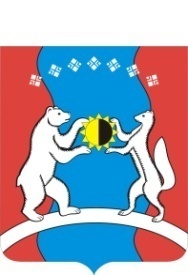     САХА ӨРӨСПҮҮБҮЛҮКЭТЭАЛДАН  ОРОЙУОНУНДЬОКУТААТТАРЫН СЭБИЭТЭ